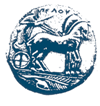 ΑΝΑΚΟΙΝΩΣΗ ΑΛΛΑΓΗ ΩΡΑΣ ΔΙΔΑΣΚΑΛΙΑΣ ΜΟΝΟ ΓΙΑ ΔΕΥΤΕΡΑ 29/11/2021 «ΔΙΑΤΡΟΦΙΚΗ ΑΞΙΟΛΟΓΗΣΗ» & «ΕΙΣΑΓΩΓΗ ΣΤΗ ΔΙΑΤΡΟΦΗ ΤΟΥ ΑΝΘΡΩΠΟΥ»Ενημερώνουμε τους φοιτητές/φοιτήτριες ότι τα μαθήματα «Διατροφική Αξιολόγηση» και «Εισαγωγή στη Διατροφή του Ανθρώπου» με εισηγήτρια την κα Τζούτζου ΜΟΝΟ για τη Δευτέρα 29/11/2021 θα διεξαχθούν στην αίθουσα Δ.0.08  ως εξής:«Διατροφική Αξιολόγηση»  ώρα 10:00-14:00 «Εισαγωγή στη Διατροφή του Ανθρώπου» ώρα 14:00-16:00                                Καλαμάτα, 24/11/2021Εκ της Γραμματείας του ΤμήματοςΕΛΛΗΝΙΚΗ  ΔΗΜΟΚΡΑΤΙΑΠΑΝΕΠΙΣΤΗΜΙΟ ΠΕΛΟΠΟΝΝΗΣΟΥΣΧΟΛΗ ΕΠΙΣΤΗΜΩΝ ΥΓΕΙΑΣΤΜΗΜΑ ΕΠΙΣΤΗΜΗΣ ΔΙΑΤΡΟΦΗΣ ΚΑΙ  ΔΙΑΙΤΟΛΟΓΙΑΣ